              Réussir en orthographe  ► METHODOLOGIE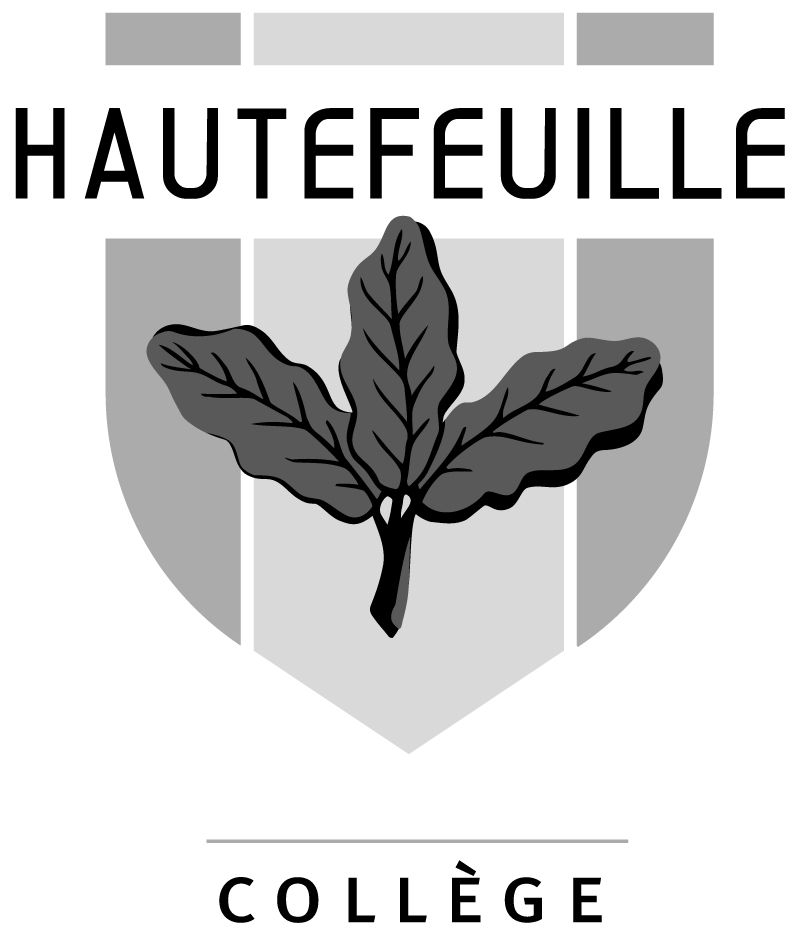 A. Fixer le vocabulaire• J’apprends soigneusement mes leçons d’orthographe. Je mémorise en particulier les listes.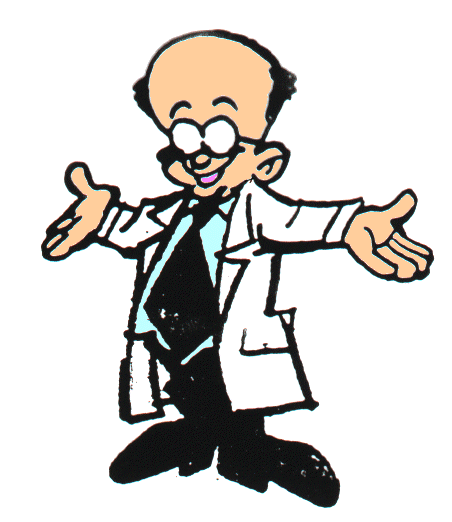 • Lorsque je lis, je suis attentif aux mots nouveaux. • J’ai un petit dictionnaire que j’utilise fréquemment.  Je recopie les mots difficiles sur un carnet de vocabulaire (alphabétique) avec leur sens. Le fait d’écrire est le meilleur moyen pour mémoriser.• Pour incruster l’orthographe d’un mot dans ma mémoire :- Je me dis qu’il faudra le réécrire bientôt sans modèle.-  Visuel : je « photographie » le mot et essaie  de le revoir dans ma tête.- Auditif : je l’épelle à haute voix. J’ajoute une petite phrase, comme : « Je m’aperçois qu’apercevoir ne prend qu’un p. »- Kinesthésique : je le réécris plusieurs fois. J’entoure les consonnes doubles.• Je relie le mot à sa racine. Ex. : « hippo », avec un i et deux p, signifie « cheval » ; « hypo », avec y et un p, veut dire « sous ».• Dans le doute, j’écris au brouillon avec plusieurs variantes. L’œil peut se souvenir de ce qui convient le mieux.• Sur mes dictées rendues, je corrige les fautes soigneusement, je réécris les mots fautifs 5 fois.B. Fixer la conjugaison• J’utilise un Bescherelle pour conjuguer.• Je me fais des tableaux résumés de conjugaison. Je les affiche dans ma chambre.• Je commence par les présents de l’indicatif ; puis les futurs simples irréguliers, les passés simples et les présents du subjonctif.C. Appliquer les accords• J’apprends mes leçons de grammaire. • Je fais des fiches sur les accords : les pluriels difficiles, les mots composés, les accords des participes, avec des exemples faciles à mémoriser.• Je fais soigneusement les exercices.  Je suis les corrections d’exercices avec un stylo vert, pour me corriger.• En dictée, je remplace les verbes en [é] par « prendre », pour « entendre » l’accord. Je pose la question « qui est-ce qui ? » pour trouver le sujet.D. Éviter les confusions de mots• Je fais des fiches sur les confusions les plus courantes (ces/ses/c’est – a/à – se/ce).• Pour chacune d’entre elles, je retiens un petit procédé, un « truc » pour la mémoire.E. S’entraîner  Je lis chaque jour une demi-heure à voix haute, en m’efforçant de bien comprendre.• Je fais chaque jour une dictée brève (deux phrases, trois lignes). — Je la tire des exercices de mon livre. — Elle me permet d’apprendre à me relire, plus à fond que lors d’une dictée en classe, où tout peut être trop rapide pour moi. — Dans une bonne dictée brève, il y a un accord de verbes en [é] et deux mots rares.— Avant d’écrire, j’épelle le mot à mi-voix.— Je la corrige tout de suite.• Je refais à la maison mes dictées rendues, pour arriver à les faire sans faute. — Je me corrige avec le barème du professeur : 2 points pour un accord ou une faute de grammaire, 1 point pour une faute d’usage, ½ point pour un accent.— Je cherche la règle de chaque accord, et/ou je fais des flèches pour les accords.— Pour une faute de conjugaison, je conjugue le verbe en entier au temps indiqué.• Je relis les autres devoirs où les fautes sont soulignées, et je les corrige.• Dans tous mes cahiers et tous mes écrits, je m’efforce de ne faire aucune faute, pour éviter de me déformer l’esprit.• Je relis systématiquement tout travail écrit, et plusieurs fois s’il est long.